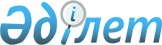 О признании утратившим силу некоторых решений Аккольского районного маслихатаРешение Аккольского районного маслихата Акмолинской области от 1 июля 2015 года № С 48-9

      В соответствии со статьей 7 Закона Республики Казахстан «О местном государственном управлении и самоуправлении в Республике Казахстан» от 23 января 2001 года, Аккольский районный маслихат РЕШИЛ:



      1. Признать утратившим силу решения сессий Аккольского районного маслихата:



      - решения Аккольского районного маслихата от 25 февраля 2015 года № С 44-1 «О предоставлении специалистам в области здравоохранения, образования, социального обеспечения, культуры, спорта и агропромышленного комплекса, прибывшим для работы и проживания в сельские населенные пункты Аккольского района, социальной поддержки в виде подъемного пособия и бюджетного кредита на приобретение или строительства жилья в 2015 году» (зарегистрировано в Реестре государственной регистрации нормативных правовых актов № 4707, опубликовано 3 апреля 2015 года в районных газетах «Ақкөл өмірі» и «Знамя Родины КZ».



      - решение Аккольского районного маслихата от 12 ноября 2012 года № С 10-2 «О внесении изменений в решение Аккольского районного маслихата от 26 сентября 2011 года № С 43-3 «Об утверждении Правил предоставления жилищной помощи малообеспеченным семьям (гражданам) проживающих в Аккольском районе» (зарегистрировано в Реестре государственной регистрации нормативных правовых актов № 3516, опубликовано 14 декабря 2012 года года в районных газетах «Ақкөл өмірі» и «Знамя Родины KZ»);



      - решение Аккольского районного маслихата от 27 марта 2014 года № С 32-3 «О внесении изменений в решение Аккольского районного маслихата от 26 сентября 2011 года № С 43-3 «Об утверждении Правил предоставления жилищной помощи малообеспеченным семьям (гражданам) проживающих в Аккольском районе» (зарегистрировано в Реестре государственной регистрации нормативных правовых актов № 4113, опубликовано 2 мая 2014 года в районных газетах «Ақкөл өмірі» и «Знамя Родины KZ»);



      - решение Аккольского районного маслихата от 12 декабря 2011 года № С 45-8 «Об определении мест проведения мирных собраний, митингов, шествий, пикетов и демонстраций в Аккольском районе» (зарегистрировано в Реестре государственной регистрации нормативных правовых актов № 1-3-168, опубликовано 17 февраля 2012 года года в районных газетах «Ақкөл өмірі» и «Знамя Родины KZ»);



      - решение Аккольского районного маслихата от 10 сентября 2014 года № С 40-1 «О внесении изменений в решение Аккольского районного маслихата от 12 декабря 2011 года № С 45-8 «Об определении мест проведения мирных собраний, митингов, шествий, пикетов и демонстраций в Аккольском районе» (зарегистрировано в Реестре государственной регистрации нормативных правовых актов № 4391, опубликовано 9 сентября 2014 года года в районных газетах «Ақкөл өмірі» и «Знамя Родины KZ»);



      - решение Аккольского районного маслихата от 14 ноября 2014 года № С 41-4 «Об утверждении оценочных зон и поправочных коэффициентов к базовым ставкам платы за земельные участки сельских населенных пунктов Аккольского района» (зарегистрировано в Реестре государственной регистрации нормативных правовых актов № 4511, опубликовано 12 декабря 2014 года года в районных газетах «Ақкөл өмірі» и «Знамя Родины KZ»)



      2. Настоящее решение вступает в силу и вводится в действие со дня подписания.      Председатель сессии Аккольского

      районного маслихата                        Н.Калашникова      Секретарь Аккольского

      районного маслихата                        Д.Салыбекова
					© 2012. РГП на ПХВ «Институт законодательства и правовой информации Республики Казахстан» Министерства юстиции Республики Казахстан
				